TRATAMIENTO DE LA MUERTE EN LA ANTIGÜEDAD GRECOLATINA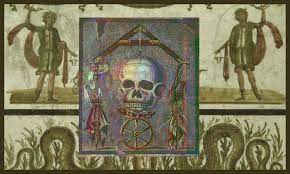 PRESENTACIÓN:En estas fechas señaladas en que rememoramos a nuestros difuntos con ocasión de la fiesta de Todos los Santos; y en paralelo a la tan celebrada Halloween, reivindicaremos nuestras propias festividades,  centrándonos en las costumbres en torno al mundo de los muertos que se daban en la antigua Grecia y Roma.Mencionaremos también los nombres de las mismas: LEMURIA y PARENTALIA.1.- Foto de grupo o fotos que quieran que se vean con la grabación de audio:   ENVIADA POR WHATSAPP2.- Datos varios:TÍTULO: EL CULTO A LOS MUERTOS EN LA ANTIGUA GRECIA Y ROMAProfesora:   MARIAN ARANDA CALLECurso y Asignatura: LATÍN IIAlumn@s participantes (nombre y apellidos): Carla de la Osa Sánchez y Marta Hurtado Rodríguez Descripción del trabajo que se desarrolla en la grabación de audio: Descrito en la presentación de arriba.Enlaces de interés (opcional) (páginas web de interés que pueden complementar o reforzar el trabajo de audio)IMÁGENES:URNA FUNERARIA GRIEGA: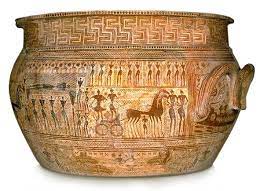 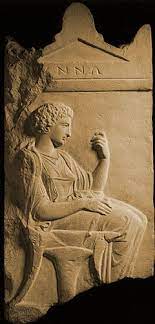 	ESTELA FUNERARIA ROMANA: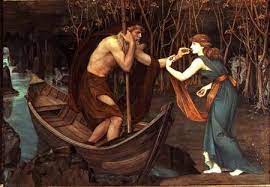 ÓBOLO DE CARONTE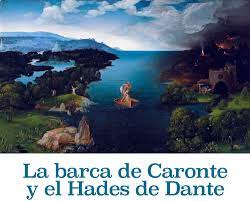 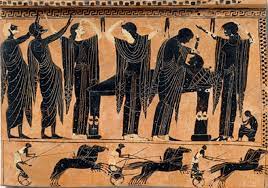 CULTO A LOS MUERTOS EN GRECIAP.D. Esperamos que hayáis ampliado vuestro conocimiento en torno a las raíces mediterráneas de esta celebración y disfrutado con nuestra sección.